Brain Expander Side One 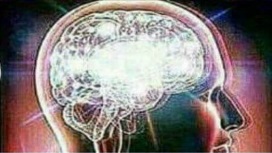 Two Models of Technology Integration:
Adding Some “TEC-VARIETY”Curt Bonk, Indiana University, February 13, 2020Brain Expander Side Two 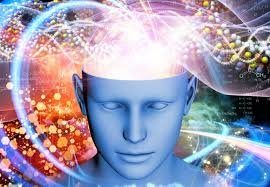 Two Models of Technology Integration:
Where are you “R2D2?”Curt Bonk, Indiana University, February 13, 2020Ideas Definitely Can UseIdeas Might UseIdeas Can’t UseQuestions and CommentsTone and ClimateEncouragement and FeedbackCuriosity and IntrigueVariety and NoveltyAutonomy and ChoiceRelevance, Meaningful, Authentic, and Interesting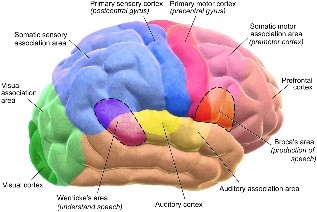 Interactive and CollaborativeEngagement and InvolvementTension and ChallengeYielding Products, Goals, and PurposeIdeas Definitely Can UseIdeas Might UseIdeas Can’t UseQuestions and CommentsReadReflect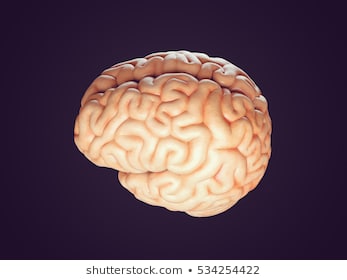 DisplayDoAcross Phases